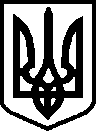 УШОМИРСЬКИЙ ЛІЦЕЙУШОМИРСЬКОЇ СІЛЬСЬКОЇ РАДИ НАКАЗ19 жовтня 2021 р.                          с. Ушомир                                   № Про переведення учнів 11 класуна дистанційну форму навчанняНа виконання пункту 17 постанови МОЗ України від 06 вересня 2021 року № 10 «Про затвердження протиепідемічних заходів у закладах освіти на період карантину у зв’язку з поширенням коронавірусної хвороби (COVID - 19)» та медичної довідки № від 19 жовтня 2021 року, виданої комунальним некомерційним підприємством «Центр первинної медико – санітарної допомоги Ушомирської сільської ради», учениці 11 класу Пархомчук Мирославі НАКАЗУЮ: Перевести учнів 11 класу на дистанційну форму навчання з 20 жовтня 2021 року до 02.11.2021 року включно.Учителям, які викладають у вищезазначеному класі:Проводити дистанційно навчальні заняття відповідно до розкладу уроків.Здійснювати записи на електронній платформі «Нові знання».Класному керівнику 11 класу Петровській Л. І. :Провести бесіду щодо дотримання заходів, спрямовану на мінімізацію безпосередніх фізичних контактів між учасниками освітнього процесу.Контроль за виконанням даного наказу покласти на заступника директора з навчально – виховної роботи Гаєвську Т. П.Директор ліцею                                      Алла КОТЕНКОЗ наказом ознайомлені:Нефедова Л. І.Марчук О. Д.Петровська Л. І.Войтюк Л. Л.Гаєвська Т. П.Паламарчук М. К.Малий П. М.Чиркова А. І.Бондар М. Є.Очерклевич С. Й.Стасюк А. В.Каленська В. О.УШОМИРСЬКИЙ ЛІЦЕЙУШОМИРСЬКОЇ СІЛЬСЬКОЇ РАДИ НАКАЗ20 жовтня 2021 р.                          с. Ушомир                                   № Про переведення учнів 8 класуна дистанційну форму навчанняНа виконання пункту 17 постанови МОЗ України від 06 вересня 2021 року № 10 «Про затвердження протиепідемічних заходів у закладах освіти на період карантину у зв’язку з поширенням коронавірусної хвороби (COVID - 19)» та медичної довідки № 138 від 20 жовтня 2021 року, виданої комунальним некомерційним підприємством «Центр первинної медико – санітарної допомоги Ушомирської сільської ради», учню 8 класу Туровському Ярославу НАКАЗУЮ: Перевести учнів 8 класу на дистанційну форму навчання з 21 жовтня 2021 року до 03.11.2021 року включно.Учителям, які викладають у вищезазначеному класі:Проводити дистанційно навчальні заняття відповідно до розкладу уроків.Здійснювати записи на електронній платформі «Нові знання».Класному керівнику 11 класу Гречковській Ю. В. :Провести бесіду щодо дотримання заходів, спрямовану на мінімізацію безпосередніх фізичних контактів між учасниками освітнього процесу.Контроль за виконанням даного наказу покласти на заступника директора з навчально – виховної роботи Гаєвську Т. П.Директор ліцею                                      Алла КОТЕНКОЗ наказом ознайомлені:Іскоростенська М. І.Войтюк Л. Л.Гаєвська Т. П.Марчук О. Д.Паламарчук М. К.Паламарчук Т. В.Малий П. М.Нефедова Л. А.Петровська Л. І.Бондар М. Є.Стасюк А. В.Каленська В. О.Гуцалюк С. О.Гречковська Ю. В.